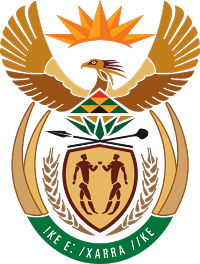 MINISTRY FOR COOPERATIVE GOVERNANCE AND TRADITIONAL AFFAIRSREPUBLIC OF SOUTH AFRICANATIONAL ASSEMBLYQUESTION FOR WRITTEN REPLYQUESTION NUMBER 1215 / 20201215.	Mrs G Opperman (DA) to ask the Minister of Cooperative Governance and Traditional Affairs:(1)	Whether she has found that there is any regulation that has been imposed by the National Coronavirus Command Council since 26 March 2020 as a measure to curb the spread of the Covid-19 pandemic that suspended or limited fundamental human rights; if not, how was this conclusion reached; if so, what are the relevant details;(2)	what steps were taken to ensure that regulations and/or measures to curb the spread of the Covid-19 pandemic that are premised on international best practice were adjusted to meet the existing challenges in the Republic, in particular the risks of famine amongst persons who have lost their income and access food;(3)	what (a) are the full relevant details of how the existing real-time information measures up with the initial projections or models upon which a national disaster was declared and a national lockdown to curb the spread of the virus was imposed and (b) adjustments have been made to the initial strategies to align them with reality;(4)	what are the reasons that the curbing measures are applied wholesale and throughout the Republic whilst certain provinces such as the Northern Cape have clearly shown very small increases and a high recovery rate in infections? NW1520EREPLY:The information requested by the Honourable Member on COVID 19 with relevant details will be submitted to the Honourable Member as soon as the information is available.Thank you